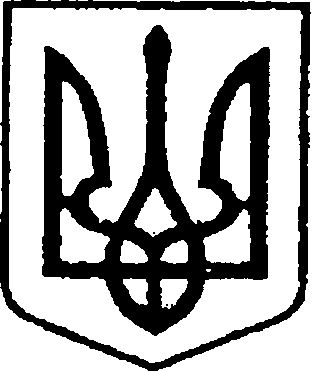 УКРАЇНАЧЕРНІГІВСЬКА ОБЛАСТЬМІСТО НІЖИНМ І С Ь К И Й  Г О Л О В А  Р О З П О Р Я Д Ж Е Н Н Явід 04 листопада 2019 р.		м. Ніжин	                                          №287Про перенесення робочих днів у 2020 році     	Відповідно до статей 42, 59 Закону України «Про місцеве самоврядування в Україні», розпорядження Кабінету Міністрів України                 від 23 жовтня 2019 року №995-р «Про перенесення робочих днів                              у 2020 році», розпорядження голови Чернігівської обласної ради                    Вдовенка І. С. від 01 листопада 2019 року №108, статті 38 Регламенту виконавчого комітету Ніжинської міської ради Чернігівської області                      VІІ скликання, затвердженого рішенням виконавчого комітету Ніжинської міської ради Чернігівської області VІІ скликання від 11.08.2016 р. №220,                  з метою забезпечення раціонального використання робочого часу: 1.Перенести у порядку та на умовах, визначених чинним законодавством України, у 2020 році робочий день із понеділка 06 січня                     на суботу 11 січня 2020 року.   	2.Керівникам виконавчих органів Ніжинської міської ради, комунальних підприємств, установ та закладів Ніжинської міської ради,                         з п’ятиденним робочим тижнем роботи (двома вихідними днями в суботу                  та неділю), взяти до уваги вимоги, зазначені у пункті 1 цього розпорядження. 	3.Керуючому справами виконавчого комітету Ніжинської міської ради Колеснику С. О. забезпечити чергування відповідальних працівників структурних підрозділів виконавчого комітету Ніжинської міської ради                 під час вищезазначених вихідних днів.	4.Першому заступнику міського голови з питань діяльності виконавчих органів ради Олійнику Г. М. забезпечити чергування керівників комунальних підприємств та аварійних служб міста Ніжина під час вищезазначених вихідних днів.	5.Начальнику відділу з питань діловодства та роботи зі зверненнями громадян апарату виконавчого комітету Ніжинської міської ради               Остапенко С. В. довести це розпорядження до відома керівників виконавчих органів Ніжинської міської ради та її виконавчого комітету, комунальних підприємств та закладів Ніжинської міської ради.	6.Контроль за виконанням цього розпорядження залишаю за собою.Міський голова                                                                                     А. В. Лінник